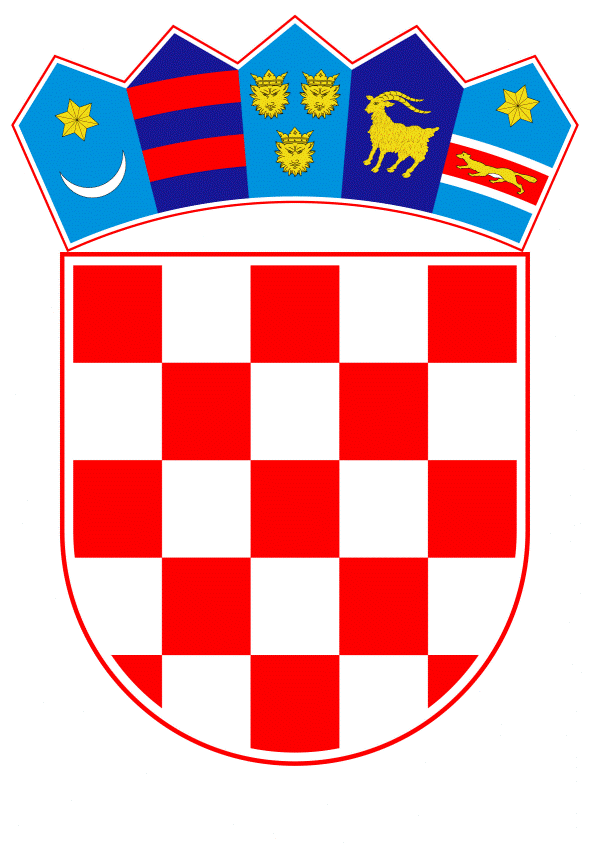 VLADA REPUBLIKE HRVATSKEZagreb, 28. studenoga 2019.______________________________________________________________________________________________________________________________________________________________________________________________________________________________Banski dvori | Trg Sv. Marka 2 | 10000 Zagreb | tel. 01 4569 222 | vlada.gov.hrPrijedlogKlasa:Urbroj:Zagreb,PREDSJEDNIKU HRVATSKOGA SABORAPredmet:	Izvješće o poslovanju Hrvatske radiotelevizije za 2018. godinu 		- mišljenje VladeVeza:	Pismo Hrvatskoga sabora, klase: 021-12/19-09/49, urbroja: 65-19-03, od 19. rujna 2019. godineNa temelju članka 122. stavka 2. Poslovnika Hrvatskoga sabora (Narodne novine, br. 81/13, 113/16 i 69/17 i 29/18), Vlada Republike Hrvatske o Izvješću o poslovanju Hrvatske radiotelevizije za 2018. godinu, daje sljedeće:M I Š L J E N J EVlada Republike Hrvatske predlaže Hrvatskome saboru da prihvati Izvješće o poslovanju Hrvatske radiotelevizije za 2018. godinu, uz sljedeće napomene.Hrvatska radiotelevizija je tijekom 2018. godine nastavila poduzimati mjere usmjerene na stabilizaciju poslovanja te uspješno ostvarenje svojih zakonskih obveza definiranih Ugovorom s Vladom Republike Hrvatske i Programom rada i financijskim planom za 2018. godinu.Navedeni rezultati iskazani u Izvješću upućuju na pozitivne pomake u poslovanju HRT-a u odnosu na prethodnu godinu što je vidljivo kroz poboljšanje likvidnosti, smanjenje zaduženosti prema bankama i višestruko sniženje troškova financiranja. Poslovne aktivnosti su se financirale iz vlastitih sredstava, a sve obveze su podmirivane u ugovorenim rokovima uz ciljano smanjenje troškova vanjske suradnje i povećanje efikasnosti rada radnika. Naglasak i dalje treba biti na smanjivanju udjela troškova rada u ukupnoj troškovnoj strukturi kako bi se što veći iznos usmjeravao u proizvodnju i objavljivanje programa.Za svoje predstavnike, koji će u vezi s iznesenim mišljenjem biti nazočni na sjednicama Hrvatskoga sabora i njegovih radnih tijela, Vlada je odredila dr. sc. Ninu Obuljen Koržinek, ministricu kulture, dr. sc. Ivicu Poljička i Krešimira Partla, državne tajnike u Ministarstvu kulture, te Maricu Mikec, dr. sc. Hrvoja Manenicu i Davora Trupkovića, pomoćnike ministrice kulture.  	PREDSJEDNIK	mr. sc. Andrej PlenkovićPredlagatelj:Ministarstvo kulture Predmet:Izvješće o poslovanju Hrvatske radiotelevizije za 2018. godinu - davanje mišljenja Hrvatskome saboru